2021-01-26RUBRIKA ,,MANO  MYLIMIAUSIO  DRAUGO  EMOCIJJ  KNYGA“Kviečiame visus - darželio vaikus, mokytojus ir kitus darbuotojus – dalintis savo augintinio emocijų raiška. Jums tereikia:nufotografuoti pačiam arba jei tu mažas - paрrašyk artimo žmogaus, kad tau padėtų nufotografuoti šuniuko, kačiuko, triušiuko, papūgėlės, jūrų kiaulytės arba kt. tavo naminio šeimos draugo-augintinio emocijų išraiškas (veido, kūno padėties ir kt.).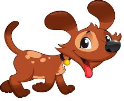 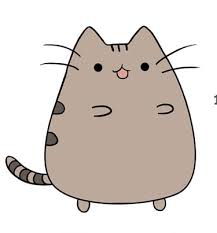 pasidalinti mintimis apie augintinio emocijas. Jei tu mažas, tu jau žinai ką daryti (paprašyk šeimos narį padėti aprašyti šią nuotrauką).Jums tereikia atsiųsti mums (el. paštu) ne daugiau kaip 3 savo mylimiausio draugo-augintinio nuotraukas (nuotraukoje – tik augintinis).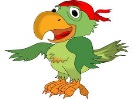 Geriausiai vertinamos tik naturalioje aplinkoje darytos nuotraukos (nenaudojant įvairių redagavimo programų).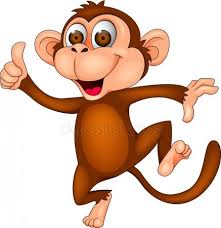 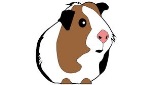 o gal kaip nors kitaip ją (nuotrauką) pristatyti ir…visa tai paskelbti po kvietimu socialinio tinklo Facebook paskyroje https://m.facebook.com/groups/148987046469925/ arba siųsti į darželio el. p. rastine@paslaptis.vilnius.lm.ltŠ. m. (2021) gegužės pabaigoje pačių įdomiausių,originaliausių nuotraukų autorių laukia prizai!!!Būkime aktyvūs, pozityvūs ir dalinkimės šia informacija su visais Per vasarą labai pasistengsime sukurti skaitmeninę knygą su Jūsų nuotraukomis.Dar planuojame sukurti didaktinį žaidimą (kubelius, kurių viršelis susidės iš geriausių nuotraukų maketo).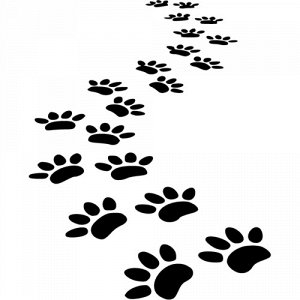 